FEDERAL STATE AUTONOMOUS EDUCATIONALINSTITUTION FOR HIGHER EDUCATIONNATIONAL RESEARCH UNIVERSITYHIGHER SCHOOL OF ECONOMICSFaculty of Social Sciences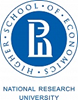 Ivanov Ivan Ivanovichname, surname________________signatureMaster thesisEducating for Global Citizenship: Capacity Building by Innovative Universities in Russia, Italy and India be Balancing Formal and Informal Learning Spaces and Practices field of study 38.04.04 Public Administration Master’s program ‘Population and Development’ReviewerCandidate of Sciences (Phd)___________________signatureGiuseppe Mastruzzo full name Moscow 2018Scientific SupervisorCandidate of Sciences (Phd)____________________signatureKozlov A. Vladimirfull name